Nom: LavoisierNom complet: Antoine Laurent LavoisierNationalité: FrancePériode de temps: 1743-1794Découverte: balance Anecdote: GuillotinePhrase célèbre: Rien ne se perd rien ne se crée tout se transformé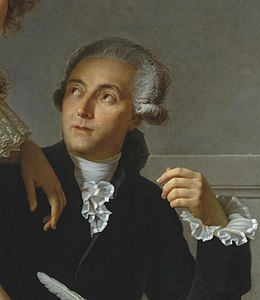 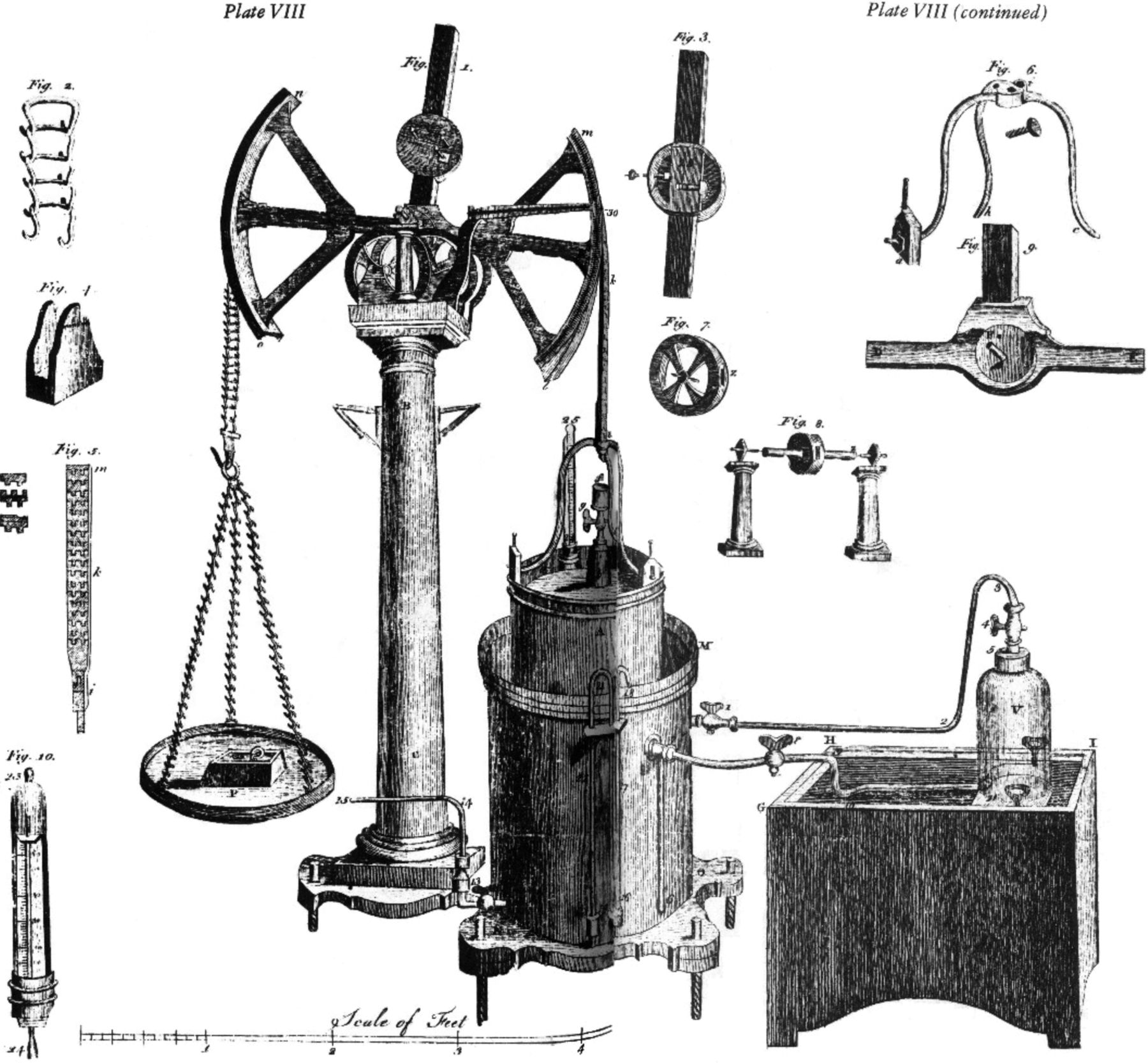 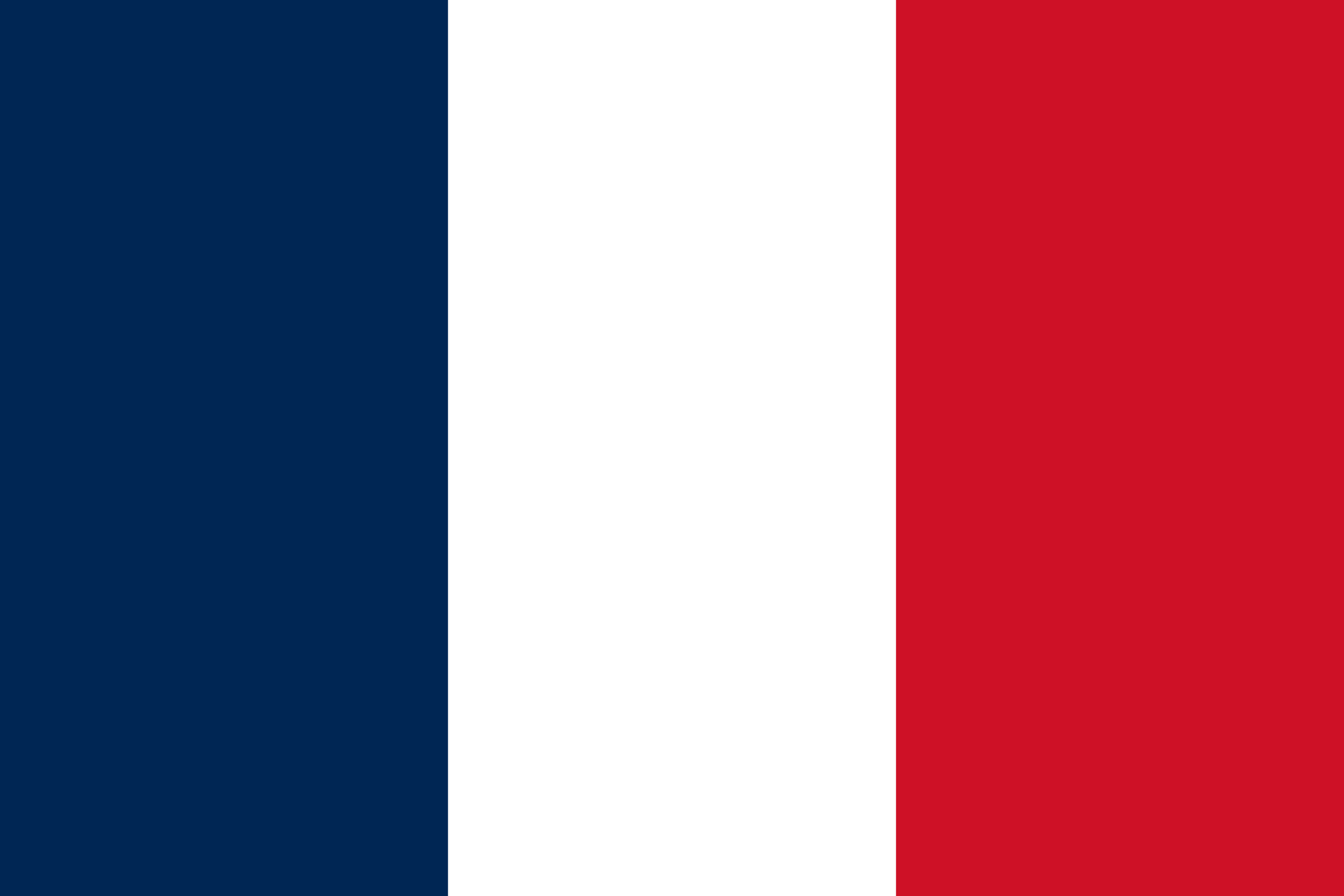 